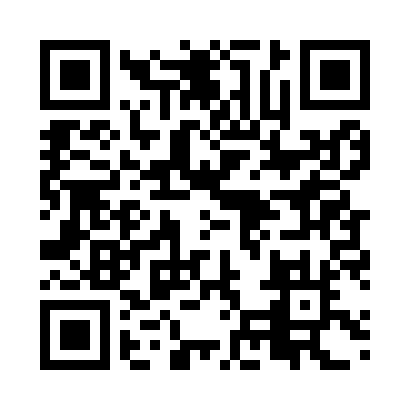 Prayer times for Jequie, BrazilWed 1 May 2024 - Fri 31 May 2024High Latitude Method: NonePrayer Calculation Method: Muslim World LeagueAsar Calculation Method: ShafiPrayer times provided by https://www.salahtimes.comDateDayFajrSunriseDhuhrAsrMaghribIsha1Wed4:365:4911:372:575:256:342Thu4:375:4911:372:575:256:343Fri4:375:5011:372:565:246:334Sat4:375:5011:372:565:246:335Sun4:375:5011:372:565:246:336Mon4:375:5011:372:565:236:327Tue4:375:5011:372:565:236:328Wed4:375:5111:372:555:236:329Thu4:375:5111:372:555:226:3210Fri4:385:5111:372:555:226:3111Sat4:385:5111:372:555:226:3112Sun4:385:5211:372:555:216:3113Mon4:385:5211:372:555:216:3114Tue4:385:5211:372:545:216:3115Wed4:385:5211:372:545:216:3116Thu4:385:5311:372:545:206:3017Fri4:395:5311:372:545:206:3018Sat4:395:5311:372:545:206:3019Sun4:395:5411:372:545:206:3020Mon4:395:5411:372:545:206:3021Tue4:395:5411:372:545:206:3022Wed4:405:5411:372:545:196:3023Thu4:405:5511:372:545:196:3024Fri4:405:5511:372:545:196:3025Sat4:405:5511:372:545:196:3026Sun4:405:5611:372:545:196:3027Mon4:415:5611:382:545:196:3028Tue4:415:5611:382:545:196:3029Wed4:415:5711:382:545:196:3030Thu4:415:5711:382:545:196:3031Fri4:425:5711:382:545:196:30